ATTACHMENT 2Instructions for Promotion Display Presentation Form(DeCA Form 40-16)OVERVIEWEffective 30 January 2017, the promotional process is changing.  All promotions (negotiated and non-negotiated) must be submitted on a DeCA Form 40-16, Promotion Display Presentation Form, dated January 13, 2017 or provided through the EDI 889 Promotional Announcement transaction set.  Please refer to NTT 17-002, Revised Process for Submitting EDI Pricing and Presenting Promotional Items for details on how to submit promotional pricing using the EDI 889, Promotional Announcement, that will be used for Power Buy’s, Power Buy line extensions, Every Day Low Price (EDLP), Modified Every Day Low Price promotions, and non-negotiated promotions.  For pricing, the EDI 879 transaction set will only be used for changes to a suppliers’ regular cost price.  It is imperative that the regular cost price in Power HQ (current EDI 879 regular cost price) match the DeCAF 40-16’s regular price as this will be used to deduct the vendor price reduction adjustment amount from.  Manager’s Specials, Deal of Week, Seasonal Items in a Promotion Package, Club Packs, Display Shippers, Pallet shippers, Scan Downs, and One-time buys can only be presented with the DeCAF 40-16 until your company is on boarded to the Vendor portal.  The DeCAF 40-15, New Item and File Maintenance Presentation Form, will continue to be used exclusively for new item presentations and file maintenance requests.  The DeCA Form 40-18, Case Lot Sale presentation form will continue to be used exclusively only for case lot presentations.  All three forms; DeCAF 40-15, DeCAF 40-16, and DeCAF 40-18 are available on the Doing Business page at Commissaries.Com. These forms will be eliminated when your company transitions to your EBS Vendor Portal.  There are two additional fields on the DeCAF 40-16; non-negotiated promotion and voluntary price reduction adjustment (VPR Adjustment $).  These two fields will be explained later in the instructions. Formatting the DeCAF 40-16 has been protected to allow DeCA’s document scanning program to read and retrieve data. Only the input cells are unlocked. You must complete all cells with blue fields before submitting your presentation. Input cells highlighted in yellow are for the government’s use only and you should not enter anything in them. Determine the number of items you will be presenting and the pages needed to list your items, hide any blank pages you do not have to complete before printing out your presentation, number the pages, and submit only the pages that have been completed.  Instruction pop-ups have been added to the input cells for convenience and to provide you with an explanation of the data you plan to enter.  If you do not wish to use the pop-ups, you can click on the pop-ups then drag them to an area that is out of the way, or you can read the instruction and depress the esc key to remove it until you select the next cell. The following is a brief overview of each page in the DeCAF 40-16.On the first page of the DeCAF 40-16 you can present up to four items, information regarding those items and other details of the promotion. If you are presenting more than four items, you will need to use the DeCAF 40-16 Continuation sheets on the additional tabs to present up to a maximum of forty-eight items.If presenting for specific stores with individual contracts, you must use the DoDAAC Listing page to specify desired allocation(s) by the Department of Defense Activity Address Code (DoDAAC) and contract. The DoDAAC is a unique code assigned to each store and will be used as a reference for payments. If you are presenting for all stores in a marketing area, checking the marketing area on the presentation sheet is sufficient and you may present for multiple marketing areas simultaneously.  If presenting for specific stores on the same contract, list DoDAAC’s in the DoDAAC listing box and use the Remarks section to present additional information, if needed.If applicable, use the Local Pricing sheet to communicate locally divergent pricing by marketing area, or store. Normally, direct store delivery vendors will use this sheet when they have contracts for specific geographic areas within a marketing area.If you are presenting new items for promotion, you must submit all new items on DeCAF 40-15 prior to submitting your promotion request or along with your promotion request.  DeCA will build the new item in the system at the regular cost price and will use the information on the DeCAF 40-16 to process the promotional adjustment amount and load the cost price and promotional adjustment amount into the system.  Promotion presentations for new items without a DeCAF 40-15 on file or included with the Promotion Presentation form cannot be considered.Once you have completed the DeCAF 40-16, physically sign a hard copy and then:Present the signed copy to the category manager, orDigitally scan the signed document and e-mail the scanned copy to the appropriate category manager, orSend the signed completed copy of the DeCAF 40-16 by mail or fax to the category manager.Promotions for local Direct Store Delivery items; such as soft drinks, bread, snacks and other related items will continue using existing procedures until your company has on boarded to DeCA’s Vendor Portal.After reading the instructions and reviewing the examples of completed forms, if you have any questions, please contact the Promotions Team by email hqpromotionsteam@deca.mil.DATA ENTRY INSTRUCTIONS FOR DeCAF 40-16, Promotion Display Presentation Sheet, dated January 13, 2017: The DeCAF 40-16 is used to communicate which items you want to present; which type of promotion you would prefer, provide basic company information, communicate the type and level of support you will provide for the promotion, list the items being presented, as well as providing key data elements about the product, and pricing. The following information must be completed on the DeCAF 40-16 before it can be accepted for consideration:NEW ITEM: Select “YES” from the drop down block if new items are being presented and “NO” if not.  DeCAF 40-15 must be enclosed with this form or previously submitted.PROMOTION PERIODS: Enter the promotion period(s) you are recommending based on applicable promotion calendar.  You have two options: “OPTION ONE,” and “OPTION TWO.” Enter your preferred promo period in the “OPTION ONE” field; and, if available, list an alternate promotion period in the “OPTION TWO” field– otherwise leave it blank.For regular display period promotions, annotate the letters “DP” (an abbreviation of “DeCA Promotion”), enter the calendar year and the promotion’s number. For example: DP20170016. The Notice to the Trade (NTT) with the annual promotional events is posted on: http://www.commissaries.com/business/trade_notices.cfm.For seasonal and holiday promotions or club pack promotions write out the full name of the promotion, following it with the calendar year in which the promotional period will occur. For example: Halloween 2017, Summer Club Pack 2017, etc.  The Notice to the Trade (NTT) with the annual promotional, seasonal and holiday as well as club pack and promotional calendar information is posted on: http://www.commissaries.com/business/trade_notices.cfm.  For promotions for EDLP items fill in the actual dates you wish to offer the temporary promotion.  The dates must be consistent with the pricing period on your DeCA contract.  DEAL OF WEEK:  Enter Deal of the Week requested dates in the “Dates for Display One and/or Two” field and in the comments field.  Deal of the Week promotions are processed as a manager’s special. Continue to use the current process for Deal of the Week Presentations.NON-NEGOTIATED PROMOTION: Check this box if this is an on-shelf only and/or non-negotiated promotion. Please refer to NTT 17-002, Revised Process for Submitting EDI Pricing and Presenting Promotional Items for details on how to submit non-negotiated promotional pricing.  IMPORTANT: All non-negotiated promotions must be submitted on a separate DeCAF 40-16 or through the EDI 889 Promotional Announcement transaction set.DISTRIBUTOR AVAILABILITY DATE: For items currently in DeCA’s stock assortment, enter the date product will be available to order from the DeCA’s distributors by listing the day, month and year (DD-MM-YY). When a representative from the category management team contacts you with the items accepted, confirm the distributor availability date for the product by e-mail. The category manager will post the distributor availability date in the applicable blocks on the DeCAF 40-15 and DeCAF 40-16. If this is a seasonal new item that will be available for worldwide distribution and being offered as a worldwide promotion, indicate in the remarks section when you need to have quantities from DeCA to meet the required delivery date for stores in Europe and the Pacific Theater.  See the notice to the trade listing the promotional calendar to see the delivery windows for each season posted on http://www.commissaries.com/business/trade_notices.cfm.PRODUCT LEAD TIME: Enter the number of days you need for the product to be ordered and available to ship to the stores once you have been notified the item has been added. Factors to consider when calculating the total number of days include the time it takes the distributor to set up the item and place an order; for the vendor to receive, ship, and deliver the order to the distributor in the quantities requested; and the time needed by the distributor to receive and slot the product. Calculate the time based on shipping to your distributors in CONUS (48 continental states). The product lead time will be used to help the category manager understand when the item could be available for the stores to order.BROKER: Enter the broker’s name in 30 characters or less—including spaces. The broker is the official representative authorized by the manufacturers to act on the manufacturer’s behalf to fulfill contractual requirements. If the vendor’s sales force is being used in CONUS, list the OCONUS broker in this block.MANUFACTURER: Enter the manufacturer’s name in 32 characters or less, including spaces. The manufacturer is the name of the company listed on the Resale Ordering Agreement.CONTRACT NUMBER: Enter the current contract number(s) in this space. There is a special way to list contract numbers. Your contract number begins with letters “HDEC” or “DECA” which are then followed by a sequence of numbers (for example: HDEC0111G9999).  You can locate your contract number on your resale ordering agreement. In the event you have multiple contract numbers (e.g. direct store delivery in CONUS and frequent delivery for overseas locations), list two contract number(s) for shipments in CONUS and indicate in the DoDAAC Listing page any other contract numbers for specific DoDAAC’s or for OCONUS locations.If you are a DSD vendor with unique contract numbers for selected stores in a marketing area, list your main contract numbers on the presentation page, indicate in the Remarks Section the additional contract numbers for each DoDAAC on the DoDAAC Listing page.PRICING STRATEGY: Enter the existing or planned pricing strategy: High/Low, Every Day Low Price (EDLP), or Modified EDLP. Enter additional information regarding your pricing strategy on the remarks continuation page if applicable. VENDOR NUMBER: Enter the vendor number (identifying which portion of a contract the items should be assigned). The vendor number normally begins with a letter followed by three numbers (e.g. A123) or four numbers (e.g. 1234). You can locate your vendor number on your resale ordering agreement.POINT OF CONTACT: Enter your points of contact (POCs) for.PRICING: Enter your Electronic Data Interchange (EDI) point of contact information, including name, phone number, cell phone, and e-mail address. Use up to 98 characters.SALES REP: Enter your sales representative’s contact information; i.e., name, phone number, cell phone, and e- mail address. Your contact should be someone easy to reach and able to resolve any questions or issues regarding the promotion. Use up to 98 characters.GDS: Enter your Global Data Synchronization point of contact information; i.e., name, phone number, cell phone, and e- mail address. Use up to 98 characters.  RSL: Use the drop down menu to identify the coding for the item. The letter “O” indicates the item is coded as optional; the letter “A” includes all other items (K, M, R, S, T) codes. If you have a shipper that contains items other than O, all items must be listed on the same form. Refer to the current Promotional Calendars Notices to the Trade (NTT) posted on http://www.commissaries.com/business/trade_notices.cfmor for the for the Annual Promotional Calendar, Holiday Seasonal Promotional Calendar, or Club Pack & Case Lot promotional calendar.  DATES FOR DISPLAY PERIOD ONE: Enter your preferred display dates under option one by typing in the day, month and year for each RSL code (“O” or “A”) you selected. The date in the block should list day, month and year (DD- MMM-YY) when you post the date. For example, to load the date of January 5, 2017 you would see 5-Jan-17 when you key in the date using any of the following methods:VPR DATES FOR DISPLAY PERIOD ONE: Enter the entire period you will be offering the reduced price for this promotion. The dates must include your requested promotion dates. Enter the start and end dates for the 30 or 45 day Voluntary Price Reduction (VPR) period. The date in the block should list day, month and year. The VPR period must begin at least 7 days prior to the display period and must begin on either the 1st or the 16th of the month.DATES FOR DISPLAY PERIOD TWO: Enter your alternate display dates under option two by typing in the month, day and year. The date in the block should list day, month and year (DD-MMM-YY) when you post the date. For example, to load the date of February 22, 2017 you would see 22-Feb-17 when you key in the date using any of the following methods:VPR DATES FOR DISPLAY PERIOD TWO: Enter the entire period you will be offering the reduced price for this promotion. The dates must include your requested promotion dates. Enter the start and end dates for the 30 or 45 day Voluntary Price Reduction (VPR) period. The date in the block should list day, month and year. The VPR period must begin at least 7 days prior to the display period and must begin on either the 1st or the 16th of the month.MEDIA DATES: Select either “YES” or “NO” from the drop down box for each media type. Enter national or regional media starting and ending dates for new and promotional items in the appropriate field (TV, Radio, Sampling). The date in the block should list day, month, and year. Enter additional media date information (market reach, frequency, audience demographics, etc.) in the remarks section.COUPON SUPPORT: Select “YES” or “NO” from the drop down box to indicate the type of coupon support you are providing (National—or regional—FSI, In-store on Shelf, or In-store on Flyer) if any. Use the remark and picture sections to enter additional information if necessary, including photographs of the coupon, distribution and quantity of coupons, expected redemption rate, and any other relevant information regarding your coupon program. A copy of the coupon can only be shown in the pictures section.GUARANTEED SALE: Use the drop down box to make your selection. If the items being presented are guaranteed sales: select “YES;” if not, select “NO.” Before selecting this block, vendors should review the Guaranteed Sale and Price Warranty clauses in DeCA’s Resale Ordering Agreement (ROA). A copy of a resale ordering agreement posted on http://www.commissaries.com/business/brandname_resale.cfm.IN STORE DEMONSTRATIONS: Use the drop down box to make your selection. Select “YES” if you will be conducting in-store demos; if not, select “NO.” If you select “YES,” annotate your demo plan in the remarks section, if applicable. Identify which stores, number of demonstrations per store and other relevant information in the remarks section.OTHER MARKETING FUNDS: Indicate if additional marketing funds are available. Annotate how the marketing funds will be used in the remarks section, any requirements to obtain these funds, when the funds will be available and how they will be allocated and disbursed. Examples: in-store radio, scholarship program, publications/handouts, or other outreach programs.DoDAAC LISTING: To indicate you are promoting your items only in specific stores in lieu of an entire marketing area, identify each store DoDAAC in the DoDAAC Listing block.If the number of DoDAAC’s will not fit in the space allocated, use the remarks section to identify all requested DoDAACs.If the local contract number differs from the contract number identified in the header, use the DoDAAC Listing page to identify the local contract number(s) by store DoDAAC.Use of this block is not necessary if you’re presenting your items for all DoDAACs within all the marketing areas.PRESENTED/ACCEPTED FOR: Use the drop down box to indicate each marketing area where you plan to promote the item, or would like the item added. You may only select the blocks on the left hand side and the category manager will indicate their decision on the right hand side of this section.  If you are presenting:For a specific marketing area in CONUS (Northeast, Central, Southern, Midwest, Southwest or Northwest), specify the geographic area in the remarks section.For store specific requests, list the store locations in the DoDAAC Listing section on the promotion page or on the Remarks page if additional space is needed.If you have store specific contracts, submit them on the DoDAAC pages.For all stores within a marketing area, listing the applicable DoDAAC’s is not needed.PRODUCT INFORMATION: When posting your items, list the top selling line items in descending dollar sales ranking. Each item has nine distinct blocks requiring information:NSN: Do not enter a National Stock Number (NSN); DeCA will assign one if this is a new item.  If this item is already carried in DeCA’s system, the NSN has already been assigned.Brand: (in 15 characters or less).Nomenclature: (in 30 characters and less).Minimum ship quantity (by Stock Keeping Unit (SKU): In other words, the minimum number of shipping units—whatever the shipping unit might be (e.g., cases, shippers, pallet modules, etc.)— the distributor is willing to ship under any given circumstance) to the store. Enter “NA” for entries of shipper or pallet module contents.  When presenting shippers or pallets, enter the shipper or pallet info in one row of sub-blocks, then list the information for each item contained within the shipper in the sub-block rows that follow. The Shipper/Pallet and all of its contents must be listed on the DeCAF 40-16, but only the “new” items must be listed on the DeCAF 40-15. To show the relationship of a shipper or pallet module to its contents, refer to the above instructions for the “MIN SHIP QTY (by SKU)” and “SH/PLT CONTAINS” cells, or see the enclosed example.SH/PLT Contains: For a shipper or pallet module, enter the total quantity of saleable units (for example: 300 EA) contained within; for the contents of shipper or pallet module—which should be listed as separate line items following the shipper or pallet module entry—enter the quantity of saleable units contained in the shipper or pallet module; otherwise, enter “NA.”Case pack (UPK): For example, if the item has twelve packages in a case list 12, if the item is a shipper or pallet the case pack list 1, if the item is random weight list 1.Unit of issue (UI). Use one of the following abbreviations for unit of issue:In order for customers to accurately compare the prices of like items, DeCA has standardized the unit of issue (UI) usage based on items’ assigned DIBS Department Commodity Generic Codes (DCG) D/C/G listing—posted on commissaries.com: About Us/Business With DeCA/Marketing; please adhere to the unit of issue usage listed for each DeCA category.For the values in DIBS, go to the DeCA pricing WEB site. If you are not registered for the DeCA Web Pricing System, register by going to  http://www.commissaries.com/business/web_pricing.cfm).When presenting a new item: review the commodity code listing at posted on  http://www.commissaries.com/documents/business/category manager_listing.pdf. You may enter a proposed RSL, but the appropriate category manager at DeCA will assign the final RSL.Net Content: List the weight for the item based on the unit of measure listed. For example, if the package weighs 16 ounces, list 16 in this field. Round the net weight to the nearest hundredth, e.g. if an item weight is 14.752 ounces, list 14.75.If the item is a random weight item, list 1.If the item is a shipper list the count, EXAMPLE: if a shipper contains 20 of one item, 30 of a second item and 25 of a third item, list 75 as the net content.For items not measured by the ounce (OZ), list the appropriate quantity. Example: for box of razor blades containing 48 blades, you would list 48.Unit of Measure: In order for customers to accurately compare the prices of like items, DeCA has standardized unit of measure’s (UOM’s) based on items’ assigned DIBS Department Commodity Generic Codes (DCG). Please use the standardize UOM for the applicable department commodity code Unit of measure (UOM). Use one of the following abbreviations for unit of measure:CT for Count-for multipack items (e.g., razor blades)DZ for dozen-for eggsEA for eachFT for feet-for items measured in linear feet (e.g., dental floss)LB for pound-follow the five pound rule of thumb: grocery items that weigh five or more pounds are generally measured in pounds (e.g., dog food, random weight items); items that weigh less than five pounds are measured in ounces.OZ for ounce for US products.  Vendors must use the US Standards published in GS1 to report weight for each product group.  Metric measurements should be used for products that are obtained in an OCONUS area. (Metric measurement aren’t used in CONUS)SF for square foot-for all items measured in square feet (e.g., paper towels, aluminum foils, facial tissues)SHIPPING LEVEL (CASE) GLOBAL TRADE IDENTIFICATION NUMBER (GTIN): Enter all 14 digits to identify the shipping unit (case/pallet/shipper) that will be delivered to the store. Do not enter any spaces or separation marks. The CASE GTIN must be accurate. Your item will not be processed without a correct GTIN.  See http://www.gs1.org/docs/idkeys/GS1_GTIN_Allocation_Rules.pdf. for details regarding GTIN’s.CONSUMER LEVEL (ITEM) GLOBAL TRADE IDENTIFICATION NUMBER (GTIN):  Enter all 14 digits to identify the product on the shelf. Do not enter any spaces or separation marks. The Global Trade Identification Number (GTIN) is a unique number used to identify products, inner packs or sleeves, cases, shippers, and pallets. Do not enter any spaces or separation marks. See http://www.gs1.org/docs/idkeys/GS1_GTIN_Allocation_Rules.pdf for details regarding GTIN’s.ITEM UNIVERSAL PRODUCT CODE: Enter 11 digits.  Enter the lead digit; (the digit preceding the bar code); enter the ten following digits; but do not enter the check digit (the digit that follows the bar code). A zero will auto populate the end position as the DeCA check digit. Do not enter any spaces or separation marks.EXAMPLES: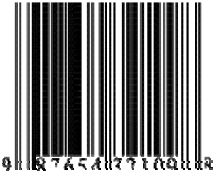 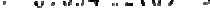 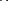 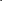 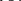 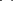 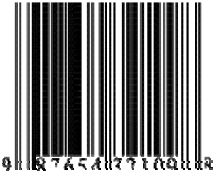 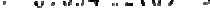 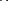 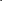 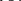 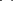 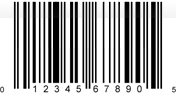 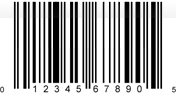 This is the lead digit (include).	This is the check digit (do not include).	This is the lead digit (include).	This is the check digit (do not include).This item UPC would be entered as: 98765432109.	This item UPC would be entered as: 01234567890.The UPC will populate in the cell with this format:	The UPC will populate in the cell with this format:987654321090	012345678900CASE UNIVERSAL PRODUCT CODE: Enter 11 digits. Enter the lead digit; enter the ten following digits; but do not enter the check digit. A zero will auto populate the lead position to create the DeCA CUPC. Do not enter any spaces or separation marks.EXAMPLES: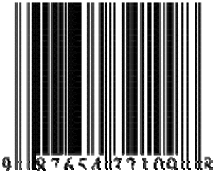 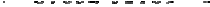 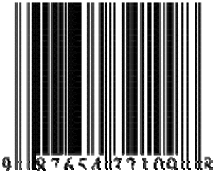 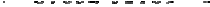 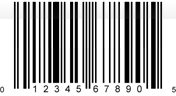 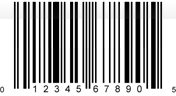 This is the lead digit (include).        This is the check digit (do not include).      This is the lead digit (include).	This is the check digit (do not include).This item UPC would be entered as: 98765432109.	This item UPC would be entered as: 01234567890.The UPC will populate in the cell with this format:	The UPC will populate in the cell with this format:098765432109	001234567890DeCA ITEM COST: You will need to confirm your regular cost and promotional adjustment for each type of promotion. Manager Special (MGR SPEC), Power Buy (PWR BUY).  If you are presenting items with EDLP (Every Day Low Pricing), the regular cost minus any promotional adjustment will be your everyday low price.REG/EDLP: In the regular/everyday low price cost (REG/EDLP) field, enter the most recent current non-promoted cost price sent to DeCA. This price must be utilized as the regular cost on any industry provided DeCA signage. Vendors are reminded DeCA has a price warranty clause requiring the average of all price offers made over a calendar year by the vendor, for all products covered under the  resale  ordering agreement will be as low or lower than those offers made to supermarkets in the United States under similar terms and conditions. It is imperative that the regular cost price in Power HQ (current EDI 879 regular cost price) match the DeCAF 40-16’s regular price as this will be used to deduct the vendor price reduction adjustment amount from.  VPR ADJUSTMENTS: In the voluntary price reduction adjustment (VPR Adjustment $) field enter the promotion adjustment amount being offered for each type of promotion. If this is a new item presentation and you are offering an “every day low price” but want to have the item featured on promotion, leave this space blank. The amount listed will be deducted from the price listed under REG/EDLP to determine the price you will be paid.  The VPR Adjustment will also be the amount deducted from the DeCA regular shelf price.  SPECIAL NOTE:  Once the REG/EDLP and VPR Adjustment fields are filled, the information will be used to auto-populate the percentage of savings over the item’s regular cost.  SAVINGS: Do not enter anything in the item or case Savings % field. Once the prices have been listed under DeCA and Retail Cost, the percentage of savings (over the item’s regular cost) that the promotion (VPR) adjustment represents will be calculated.  The cells below the savings cells calculate the case VPR adjustment and are for internal use.CIVILIAN COST:  This block has four distinct input cells.  Enter average civilian pricing as follows:In the “REG E” field, enter the average non-promoted price for the East Coast civilian market.In the “REG W” field, enter the average non-promoted price for the West Coast civilian market.In the “PROMO E” field, enter the average promoted price for the East Coast civilian market.In the “PROMO W” field, enter the average promoted price for the West Coast civilian market.The Mississippi River demarcates the dividing line between the East and West Coasts. Enter data from the most recent twelve (12) month period.SAVINGS COMPARISON: Do not enter anything in these fields, the percent savings over retail will automatically be calculated based upon what you input in the other fields.PATRON SAVINGS, PACKAGE SALES and DOLLAR SALES:  Enter the package sales. Patron savings and dollar sales will calculate automatically. The following are the definitions for:Patron savings: Calculated by taking the difference between the DeCA and retail price times the total package sales to determine the total savings for a specific period of time.Package sales: Total number of packages you expect will be sold only for the applicable display period even though the promotion may be offered for a longer period of time. If you want to list the quantity for the entire promotional period, you must list your projections in the remarks section. The period of time for the VPR is already listed in the heading of the form.Dollar sales: Total dollars you expect will be sold for the same period of time used for package sales. If you want to list the dollars for the entire promotional period, you must list your projections in the remarks section. The period of time for the VPR is already listed in the heading of the form.SH/PL $: Do not enter. This will be automatically calculated when the presentation is for shippers or pallets and their contents. This cell will calculate the sum of the price multiplied by the number of units for each item.ADD: This cell is to be used when submitting a shipper or pallet module that contains a mix of both new and existing items. A new add will be annotated with an “X”.PROMOTIONAL LIFT: This block has space for multiple lines of information. To calculate average lift, take the expected daily average sales for the time period the items will be on display, minus the daily average sales during the non-promoted periods, divided by the daily average sales during non-promoted periods. Scanning data should be used to determine unit sales. If military scanning data is not available, internal shipments or civilian data should be used to calculate average lift. Enter the average lift information in the following sequence:Manager’s Special (MGR SPEC)Power Buy (PWR BUY)REGIONAL STOCKAGE LIST (RSL), DEPARTMENT COMMODITY CODE (DCG), PLAN-O-GRAM (POG):  This block has three distinct input cells:Enter the Region Stock Listing (RSL) code for each item currently in DeCA’s stock assortment. If it is a new item leave this cell blank.Enter the Department Commodity Code (D/C/G). For the values currently in DIBS for department commodity code and RSL, go to the DeCA pricing WEB site (NOTE: If you are not registered for the DeCA Web Pricing System, you can register by going to  http://www.commissaries.com/business/web_pricing.cfm.When presenting a solely new item: review the commodity code. The RSL will be determined and assigned by the appropriate DeCA category manager.Do not enter the plan-o-gram number, the category manager will assign it.When making a regional or store specific presentation, make an annotation to that effect on the remarks section and identify the specific marketing area and/or stores.PALLET TIE: List the number of cases per layer.PALLET TIER: List the number of layers per pallet.CATEGORY MANAGER NOTES:  Leave this block blank. It is for the DeCA category manager’s use only.REMARKS/PICTURES:Pictures of products or shippers may be placed only in the pictures section.Include the type (TV, radio, print, WEB, etc.) of national media that will support this promotion. Information such as market reach, frequency, audience demographics, and any other related data should be included in this section.Indicate the type and total quantities of coupon support you will be providing. Information such as quantities by specific location, type of coupon (in store, on shelf, store flyer), pictures of the coupon, and any other relevant information should be included.Indicate if additional marketing funds are available. Annotate how the marketing funds will be used in the Remarks section, or on the remarks continuation sheet. Examples: in-store radio, scholarship program, publications/handouts, or other outreach programs.If you will be conducting in-store demonstrations, provide your demonstration plan including which stores, number of demonstrations per store and any other relevant information.Any other information you feel will help the category manager understand the features and benefits of your products.SALES REPRESENTATIVES SIGNATURE: When you sign this block, you are stipulating that all information you’ve entered is accurate and acknowledging that you are signing a legally binding agreement on behalf of the manufacturer listed on the DeCAF 40-16.This form is a legally binding, contractual agreement and participating parties who have signed this form are expected to follow through with their annotated commitments. A minimum of 60 days’ notice is required to deviate from this commitment. “The manufacturer voluntarily agrees to the DeCA delete process, including disposition of excess quantities after 90 days.”Taking appropriate action when an item is identified for deletions, addressing residual inventories in the distributor, and following the delete process in the event an item fails to meet either the manufacturer’s volume projections or the minimum category requirements established by the category manager. The manufacturer agrees that DeCA has no responsibility to sell remaining inventory after 90 days from the date of first notice of intent to delete the item. “The manufacturer also agrees that the item should support a reasonable relationship between normal turn volume and the distributor minimum ship quantity by distributor location.”By signing this form the vendor agrees to ship the quantities forecasted by stores for the promotion starting and ending dates, have products on display during the display period dates if scheduled by DeCA Headquarters, and featured on the shelf for the applicable promotion period.CATEGORY MANAGER AND LINE ITEM MANAGER SIGNATURE: Leave this section blank, it is for DeCA’s use only. Once the category manager has approved an item for applicable stores, stores will identify their projected quantities for the promotion with the assistance of industry, orders placed by the store and products displayed during the applicable promotional period.PAGE NUMBER: Insert the page number only on the page(s) you will be using. Insert the total number of pages on the presentation page only (the number of pages will auto populate on the additional pages) for those pages you have completed and will be submitting to the category manager. If you would prefer to write in page numbers this would be acceptable. Blank pages are neither required nor desired when submitting presentations. In the event you fail to key in the correct page number, a pen and ink change may be made at the time the presentation is submitted. Your vendor representative’s initials will need to be annotated on every page that has the page number changed.INSTRUCTIONS FOR PROMOTION CONTINUATION PAGES: These pages are used to enter additional information when more than four items are being presented. The broker, manufacturer, contract number(s), promotion periods and vendor information listed on the promotion presentation page will automatically be listed on the promotion presentation continuation pages. Follow the same instructions for the promotion presentation page for each item on the promotion presentation continuation pages. Only print a continuation page or pages if you have provided information.INSTRUCTIONS FOR DODAAC LISTING PAGE: Use this page to identify the specific stores and the applicable store contract number for the items you want allocated.  If the store contract number differs from the national contract number identified on the first page, enter the applicable contract number for each DODAAC.INSTRUCTIONS FOR LOCAL PRICING PAGE: Use this page for pricing for specific stores within a given marketing area. This page is designed for vendors such as local soft drink bottlers, snack and cookie providers, and other vendors who have responsibility for a limited number of stores within a marketing area. Enter UPC, then select Store/DoDAAC from drop down menu, enter contract number and enter local price. Any questions regarding this page should be addressed to the DeCA category manager for the applicable category.SPECIAL REMINDERS:This form cannot be changed or altered in any manner.Besides the sales representative signature (Sale Representative Signature, printed name, phone number) on the promotion presentation pages and the page numbering, handwriting on the form by industry is NOT permitted.You must fill out at least all blue fields before submitting your presentation.By signing this presentation form the supplier and their representatives as well as DeCA are committing to:Ensuring products selected for promotion will available to be ordered by stores with the agreed time frames, shipped in the quantities requested, and based on the type of promotion activity approved effectively merchandised on the shelf or display area on a timely basis.Taking appropriate action when an item is identified for deletion and addressing residual inventories in the distributor.There have been drop down menus provided for certain cells; select from these menus to populate the cell.Instruction pop ups have been added to the input cells for convenience. If you do not wish to use them you can click on the pop up and drag them to an area that is out of the way or you can read the instruction and hit the esc key to remove it until you select the next cell.You will now input 11 numbers for every UPC, the 10 digit UPC and the lead digit. Do not include the check digit or any spaces or dashes.The latest copy of the DeCAF 40-16 is posted on http://www.commissaries.com/business/trade_notices.cfm. The DeCAF 40-15 form, DeCA 40-16 form, and DeCA 40-18 form will be eliminated when the supplier on boards to the Vendor Portal.  Presentations will only be processed if all required information has been completed and certified by the vendor or their representative.* 1/05/17* 1-5-17* 5 JANUARY 17* 5 JAN 17* 1/05/2017* 1-5-2017* 5 JANUARY 2017* 5 JAN 2017* 2/22/17* 2-22-17* 22 FEBRUARY 17* 22 FEB 17* 2/22/2017* 2-22-2017* 22 FEBRUARY 2017* 22 FEBUARY 2017BG for bagCS for casePL for palletBO for bottleCU for cupSH for shipperBX for boxEA for eachCN for canJR for JarCT for cartonPK for package